ПОСТАНОВЛЕНИЕ						     КАРАР                 02.11.2022	                                                                № 1151Об утверждении муниципальной программы «Энергосбережение и повышение энергетической эффективности в Камско-Устьинском муниципальном районе РТ на период 2022-2024 гг.»В соответствии с Федеральным законом от 23 ноября 2009 года № 261-ФЗ «Об энергосбережении и о повышении энергетической эффективности Российской Федерации» Исполнительный комитет Камско-Устьинского муниципального района ПОСТАНОВЛЯЕТ:Утвердить муниципальную программу «Энергосбережение и повышение энергетической эффективности в Камско-Устьинском муниципальном районе Республик Татарстан на период 2022-2024 гг.».Опубликовать настоящее постановление на официальном портале правовой информации Республики Татарстан и разместить на официальном сайте Камско-Устьинского муниципального района Республики Татарстан в информационно-телекоммуникационной сети «Интернет».Контроль за исполнением настоящего постановления возложить на исполняющего обязанности первого заместителя руководителя Исполнительного комитета Камско-Устьинского муниципального района (по инфраструктурному развитию, благоустройству и ЖКХ) Мухаммадуллину Ф.М      Руководитель                                                                             Р.М. ЗагидуллинПриложениек постановлению Исполнительного комитетаКамско-Устьинскогомуниципального районаРеспублики Татарстанот 02.11.2022 № 1151МУНИЦИПАЛЬНАЯ ПРОГРАММАэнергосбережения и повышения энергетической эффективности в Камско-Устьинском муниципальном районе на период 2022-2024 гг. 2022 г.МУНИЦИПАЛЬНАЯ ПРОГРАММА «Энергосбережение и повышение энергетической эффективности в Камско-Устьинском муниципальном районе на период 2022-2024 гг.»Паспорт ПрограммыПеречень основных терминов, используемых в программеЭнергетический ресурс – носитель энергии, энергия которого используется или может быть использована при осуществлении хозяйственной и иной деятельности, а также вид энергии (атомная, тепловая, электрическая, электромагнитная энергия или другой вид энергии);Энергосбережение – реализация организационных, правовых, технических, технологических, экономических и иных мер, направленных на уменьшение объема используемых энергетических ресурсов при сохранении соответствующего полезного эффекта от их использования (в том числе объема произведенной продукции, выполненных работ, оказанных услуг);Энергетическая эффективность – характеристики, отражающие отношение полезного эффекта от использования энергетических ресурсов к затратам энергетических ресурсов, произведенным в целях получения такого эффекта, применительно к продукции, технологическому процессу, юридическому лицу, индивидуальному предпринимателю;Энергетическое обследование – сбор и обработка информации об использовании энергетических ресурсов в целях получения достоверной информации об объеме используемых энергетических ресурсов, о показателях энергетической эффективности, выявления возможностей энергосбережения и повышения энергетической эффективности с отражением полученных результатов в энергетическом паспорте;Целевой показатель – абсолютная или относительная величина показателя, характеризующего деятельность хозяйствующих субъектов по реализации мер, направленных на эффективное использование топливно-энергетических ресурсов (далее – ТЭР), относительно установленной регламентирующими документами;Потенциал энергосбережения – физическая величина показателя, характеризующего возможность повышения энергетической эффективности путем оптимизации использования ТЭР. Потенциал может быть назначенным (установленным регламентирующим документом), нормативным (при условии приведения показателей работы всех систем к нормативным значениям), расчетным (при проведении модернизации и внедрении инновационных технологий);Экономическая эффективность мероприятия по энергосбережению – система стоимостных показателей, отражающих прибыльность (рентабельность) мероприятий по энергосбережению;Энергоемкость продукции – ценовая составляющая потребленной энергии в себестоимости произведенной продукции;Условное топливо – условно-натуральная единица измерения количества топлива, применяемая для соизмерения топлива разных видов с помощью калорийного коэффициента, равного отношению теплосодержания  топлива данного вида к теплосодержанию  условного топлива (7000 ккал/кг);Топливно-энергетический баланс – система полного количественного сопоставления прихода и расхода ТЭР (включая потери и остатки топливно-энергетических ресурсов хозяйствующего субъекта за выбранный интервал времени).1. Характеристика топливно-энергетического комплекса Камско-Устьинского муниципального района Республики ТатарстанВведениеЗа последние годы Камско-Устьинскй муниципальный район все более растет и благоустраивается. Площадь муниципального района составляет — 1198,8 кв.км. Население района — 14500 человек. На территории муниципального района зарегистрировано 345 хозяйствующих субъектов.Развитая сеть путей сообщения: автомобильные магистрали, речные пути, развитая сеть телекоммуникаций дают возможность быстро и без проблем организовать доставку грузов и осуществлять взаимосвязь с деловыми партнерами.Промышленными предприятиями на территории района являются ЗАО РБФ им. Куйбышева, ОАО «Камско-Устьинский гипсовый рудник», ООО «Гипсовая компания».ЗАО «Ремонтная база флота имени Куйбышева входит в группу компаний «Волготанкер», поэтому загрузка предприятия в основном (9094) складывается из заказов предприятий, входящих в группу Представительства ОАО «Волготанкер». В последние годы ремонтируются суда ЗАО «Башволготанкер», пассажирские теплоходы.Акционерное общество «Камско-Устьинский гипсовый рудник» занимается добычей и реализацией гипсового камня и является одним из крупнейших поставщиков сырья для гипсовых и цементных заводов.  В данный период отрабатывается южный участок. Отгрузка производится в период навигации в баржи, зимой камень накапливается на складе готовой продукции.В настоящее время протяженность шахт составляет более 500 км, в год здесь добывается более 650 тыс. тонн гипса. Возможности рудника позволяют добывать до 1 миллиона тонн гипса в год. В 1973 году на руднике был построен дробильно-сортировочный комплекс, который дробит гипсовый камень на З фракции. Сегодня добытый здесь минерал с охотой покупают многие предприятия России. Гипс отличается хорошим качеством, он может использоваться как в строительных, так и в медицинских целях.В сельскохозяйственной отрасли осуществляют деятельность 2 сельхозпредприятий, 35 крестьянско-фермерских хозяйств, 6057 личных подсобных хозяйств. В общественном секторе занято около 800 человек.Основными отраслями сельского хозяйства являются мясное и молочное животноводство, производство зерновых и кормовых культурВ результате целенаправленной работы по реформированию сельскохозяйственного комплекса и привлечению инвесторов в данный сектор экономики района на базе коллективных хозяйств созданы агрофирмы.На сегодняшний день в районе функционируют 2 агрофирмы: «Август Камское Устье» и ООО ГК «Красный Восток». В районе зарегистрировано 35 крестьянско-фермерских хозяйства.Районным центром является поселок городского типа Камское Устье. В состав Камско-Устьинского района входят З поселка городского типа: Камское Устье, Куйбышевский Затон, Тенишево и 50 сел и деревень.Водоснабжение территориального образования.Основные показателиВодоснабжение Камско-Устьинского муниципального района осуществляется водозаборами из подземных источников, артезианских скважин, каптажем из родников. Протяженность водопроводных сетей составляет 174 3,0 км., из них 96,0 имеет физический износ более 70 0/0 - это водоводы в н.п. Кармалы, Уразлино, Кирельск, и т.д., которые были введены в эксплуатацию еще в 1958-1964 годах.Основной поставщик воды в районе - ОАО «Камско-Устьинские коммунальные сети» и ОАО «Куйбышевско-Затонские коммунальные сети». Общий объем поставок воды в 2021 году по договорам составил 247,3 тыс. куб.м./год, из них на жилищно-коммунальный сектор 96,4 тыс. м. куб.Несмотря на отсутствие дефицита мощности водоснабжения в весенний и летний периоды бывают перебои в водоснабжении, что создается из-за массового заезда дачников, увеличивающих количество населения вдвое.Таблица 4. Структура потребления водыИз-за неполного приборного учета расчеты за потребленную воду осуществляются, как правило, по утвержденным нормам, а не за фактическое водопотребление.Таблица 5. Тарифы на холодное водоснабжение.1.2. Электроснабжение территориального образованияОсновные показателиОсновным поставщиком электрической энергии для объектов Камско-Устьинского района является Филиал ОАО «Сетевая компания» Буинские электрические сети Камско-Устьинская РЭС.Основные потребители электроэнергии — промышленные предприятия и население. Общий объем потребленной электрической энергии муниципальным районом в 2021 году составил 24152,8 тыс. квтч.Во многих зданиях остается устаревшая система освещения помещений с лампами накаливания. что приводит к большому расходу электроэнергии. Внутренние системы теплоснабжения физически и морально устарели, не удовлетворяют потребностям учреждений.1.3. Газоснабжение территориального образованияОсновные показателиОсновные потребители природного газа — промышленные предприятия и население. В Камско-Устьинском районе все населенные пункты газифицированны природным газом, уровень газификации составляет 100 0/0. Общий объем потребленного газа муниципальным районом в 2021 году составил 20300,0 тыс.куб. м., из них населением — 1100,0 тыс.куб. м.1.4. Организации бюджетной сферы территориального образованияКраткая характеристика энергопотребляющих бюджетных организаций.Бюджетная сфера Камско-Устьинского района представлена учреждениями здравоохранения (в количестве 33 штук), культуры (65, в том числе: районный Дом культуры -3, сельских Домов культуры – 33, библиотек - 25, музеев - 4), образования 22 (в том числе: детских садов - 11, школ - 11).Расходы бюджетов всех уровней на их содержание составляют значительную часть от всех расходов. Поэтому одной из приоритетных задач в области энергосбережения является проведение мероприятий, обеспечивающих снижение энергопотребления и уменьшение бюджетных средств, направляемых на оплату энергоресурсов. Информация об энергетических обследованиях объектов бюджетной сферы за 2020 год представлена в таблице. Таблица 8. Энергетические обследования объектов бюджетной сферыИз таблицы видно, что в бюджетных учреждениях Камско-Устьинского района энергетические обследования с дальнейшей разработкой энергетического паспорта не проводились.1.5. Жилищно-коммунальное хозяйство территориального образованияЖилой фонд Камско-Устьинского района насчитывает 87 многоквартирных дома, общей площадью 91,5 тыс. кв.м. и 7137 одноквартирных домов общей площадью 398,7 тыс. кв. м.Численность постоянного населения (среднегодовая) по оценке за 2021 год составляет 14,5 тыс. чел.Энергетические обследования объектов жилищной сферыИнформация об энергетических обследованиях объектов жилищной сферы за 2020 год представлена в таблице.Таблица 9. Энергетические обследования объектов жилищной сферыИз таблицы видно, что в жилищной сфере Камско-Устьинского района энергетические обследования с дальнейшей разработкой энергетического паспорта не проводились. 1.6. Приборы учета и регулирования энергетических ресурсов территориального образованияУчет и контроль энергоресурсов на объектах бюджетной сферыИнформация по наличию приборов учета в бюджетных учреждениях представлена в таблицах.Таблица 10. Наличие приборов учета электроэнергии в бюджетных учрежденияхТаблица 11. Наличие приборов учета тепловой энергии в бюджетных учрежденияхТаблица 12. Наличие приборов учета расхода газа в бюджетных учрежденияхТаблица 13. Наличие приборов учета расхода холодной воды в бюджетных учрежденияхУчет и контроль энергоресурсов на объектах жилищной сферыИнформация о наличии приборов учета электроэнергии, тепловой энергии, холодной и горячей воды представлена в таблице. Таблица 14. Наличие приборов учета на объектах жилищной сферыАнализ представленных данных показал, что оснащение приборами учета электроэнергии на объектах жилищной сферы составляет 100%, в бюджетных учреждениях – 100%; оснащение приборами учета тепловой энергии на объектах жилищной сферы и в бюджетных учреждениях составляет 0 %, т.к. в настоящее время в районе не осталось потребителей тепловой энергии; оснащение приборами учета воды на объектах жилищной сферы составляет 0,1 %, в бюджетных учреждениях – 100%; оснащение приборами учета газа на объектах жилищной сферы составляет 98,6 %, в бюджетных учреждениях – 100%. В связи с недостаточной оснащенностью приборами учета воды необходимо провести инвентаризацию с дальнейшей установкой приборов учета в зданиях и учреждениях, где они отсутствуют.1.7. Энергетический баланс территориального образования и потенциал энергосбереженияВ Камско-Устьинском районе существует значительный потенциал энергосбережения в зданиях школ, больниц, детских садов, учреждениях культуры, а также административных зданиях. При этом предполагаемый потенциал энергосбережения составляет порядка 20%. В настоящее время капитальный ремонт и реконструкция муниципальных зданий осуществляется без учёта влияния данных работ по энергопотреблению. По-прежнему основу необходимости проведения этих работ определяют предписания надзорных органов. Сложившаяся система контроля за потреблением услуг в муниципальных учреждениях не стимулирует их работников к обеспечению режима энергосбережения. Зачастую при выборе оборудования и приборов систем тепло-, электро- и водоснабжения превалирует только их стоимость. Персонал зданий, в большинстве случаев не имеет должной квалификации, что становится причиной сбоев в их работе, преждевременному выходу оборудования из строя.Процесс энергосбережения можно обеспечить только программно-целевым методом. Наибольший и быстрый эффект могут дать мероприятия по установке современных автоматизированных систем тепло- и электроснабжения. Окупаемость данных мероприятий составляет 5-6 лет в зависимости от типа и объёма зданий. Вместе с тем, данные мероприятия необходимо проводить параллельно с подготовкой обслуживающего персонала или передачи их на обслуживание энергосервисным организациям.Без надлежащей эксплуатации дорогостоящее оборудование будет выходить из строя, что потребует дополнительных бюджетных средств. При разработке проектов реконструкции и модернизации инженерного оборудования муниципальных зданий необходимо обеспечить унификацию оборудования, что позволит обеспечить оптовые закупки запасных частей к нему и снизить их стоимость.Процесс по повышению энергоэффективности в муниципальных зданиях должен иметь постоянный характер, а не ограничиваться отдельными, разрозненными мероприятиями.При составлении сводного баланса всех энергоресурсов в тоннах условного топлива применялись следующие пересчетные коэффициенты (таблица).Таблица 14. Коэффициенты для пересчета натурального топлива в условноеТаблица 15. Топливно-энергетический баланс за 2021 годКамско-Устьинский муниципальный район Республики Татарстан является энергозависимым муниципальным образованием. Производство электрической энергии за счет местных ресурсов отсутствует. Потребность в природном газе (29,8 млн. куб.м в год) полностью обеспечивается за счет поставок из других регионов, что ведет к удорожанию услуг. Для топливно-энергетического комплекса района в настоящее время характерны следующие проблемы:значительный износ основных фондов, высокая аварийность оборудования, обусловленная превышением его ресурса и недостаточной технологической дисциплиной;значительная протяженность сетей, разбросанность поселений и социально значимых объектов;высокие потери при производстве и потреблении энергии, высокий расход первичных топливных ресурсов;несоответствие оснащенности объектов топливно-энергетического комплекса современному научно-техническому уровню;низкая платежеспособность потребителей;замедление и сокращение в условиях кризиса реконструкции и ввода новых производственных мощностей;зависимость от ввозимых извне энергоресурсов, незначительное использование местных (альтернативных традиционным углеводородам) видов топлива.В этой связи перспективными направлениями повышения эффективности использования и сбережения энергоресурсов являются:осуществление термореновации зданий и сооружений в части утепления и герметизации стен и фасадов, замены окон и дверей, вторичной утилизации тепла вентиляционных выбросов;пропаганда и популяризация мероприятий по энергосбережению среди жителей района. Использование низкотемпературных и лучистых технологий;в электроснабжении:Развитие автономной генерации электрической энергии в отдаленных и малочисленных поселениях. Использование когенерационных установок;модернизация электросетей в муниципальном районе. Оснащение сетей информационными и диагностическими системами;установка автоматизированных систем учета и регулирования расхода электрической энергии. Замена оборудования, приборов, светильников на менее энергоемкие. Установка систем автоматического управления освещением и использование рациональных (внепиковых) режимов;исключение случаев нерационального использования электрической энергии, несанкционированного подключения к источникам, несоблюдения норм и правил при проектировании и эксплуатации объектов.Таблица 17. Сведения о потреблении ТЭР в Камско-Устьинском районеОбщие сведения для расчета целевых показателей и целевые показатели долгосрочной муниципальной целевой программы приведены соответственно в Приложении 1 и Приложении 2.2. Основные цели и задачи программыОсновной целью разработки и реализации Программы является: Создание правовых, экономических и организационных основ для повышения энергетической эффективности при добыче, производстве, транспортировке и использовании энергетических ресурсов на объектах всех форм собственности и населением такими темпами, чтобы обеспечить динамику снижения потребления топливно-энергетических ресурсов на единицу валового регионального (муниципального) продукта на 40% к 2023 году (по отношению к 2020г.) в соответствие с Указом Президента России № 889 от 04.06.2008г.1.2 Достижение поставленной цели осуществляется на основе решения следующих задач:- организация учета и контроля всех получаемых, производимых, транспортируемых и потребляемых энергоресурсов;- совершенствование нормативных и правовых условий для поддержки энергосбережения и повышения энергетической эффективности;- проведение обязательных энергетических обследований;- создание экономических, преимущественно рыночных, механизмов энергосберегающей деятельности;- поддержка субъектов, осуществляющих энергосберегающую деятельность;- нормирование энергопотребления в бюджетной сфере, коммунальном хозяйстве, жилищном фонде, на транспорте и т.д.;- широкая пропаганда энергосбережения;-внедрение энергоэффективных устройств (оборудования и технологий) в муниципальных зданиях;-повышение уровня компетентности работников муниципальных учреждений в вопросах эффективного использования энергетических ресурсов;-сертификация в сфере энергосбережения;3. Затраты на реализацию программы и планируемыйсоциально-экономический эффектВ соответствии с целевыми показателями энергетической эффективности планируется достижение следующих показателей по направлениям развития экономики:Снижение энергоемкости муниципального продукта с  у.т./тыс. руб.   в 2021году до 6,97 кг у.т. / тыс. руб. к 2023 году и до  у.т. / тыс. руб. к 2024 году. При росте муниципального продукта с 3,778 млрд. руб. в 2021 году до 8,617 млрд. руб. к 2024 году или в 2,28 раза объем потребления энергетических ресурсов возрастет только в 1,34 раза, а именно:- электрической энергии -  на 2908 тыс. кВт час;- природного газа – на 11121 тыс. м. куб.;- воды -  на 123 тыс. м. куб.3.1. В области энергосбережения и повышения энергетической эффективности в бюджетном секторе:Сокращение непроизводительных потерь и техническое перевооружение муниципальных бюджетных, казенных, автономных учреждений в целях сокращения расходов городского бюджета на оплату коммунальных услуг.Стимулирование руководителей бюджетных, казенных, автономных учреждений к принятию действенных мер по энергосбережению коммунальных ресурсов.Достижение доли объема отпуска коммунальных ресурсов бюджетным, казенным и автономным учреждениям, счета за которые выставлены по показаниям приборов учета до 100% к 2023 году в отдельно стоящих зданиях и к 2024 году во встроенных помещениях.Проведение обязательного энергетического обследования во всех муниципальных бюджетных учреждениях к 2024 году (100%).Заключение энергосервисных договоров со всеми муниципальными бюджетными, казенными, автономными учреждениями (100%) до 01.01.2023года.В области энергосбережения и повышения энергетической эффективности в жилищном фонде:  3.2.1.  По услугам электроснабжения:Увеличение доли объемов электрической энергии, потребляемой в жилых домах, расчеты за которую осуществляются с использованием приборов учета, в общем объеме электрической энергии, потребляемой в жилых домах до 100% к 2024 году.Увеличение доли объемов электрической энергии, потребляемой в многоквартирных домах, расчеты за которую осуществляются с использованием коллективных (общедомовых) приборов учета, в общем объеме электрической энергии, потребляемой в многоквартирных домах до 100% к 2024 году.Увеличение доли объемов электрической энергии, потребляемой в многоквартирных домах, расчеты за которую осуществляются с использованием индивидуальных и общих (для коммунальной квартиры) приборов учета, в общем объеме электрической энергии, потребляемой в многоквартирных домах до 100% к 2024 году.3.2.2.   По услугам теплоснабжения:В МКД установлены двухконтурные котлы, в частном секторе – индивидуальные газовые котлы.3.2.3.   По услугам холодного водоснабжения:Увеличение доли объемов холодного водоснабжения, потребляемой в жилых домах, расчеты за которое осуществляются с использованием приборов учета, в общем объеме холодного водоснабжения, потребляемой в жилых домах до 100% к 2024 году.Увеличение доли объемов холодного водоснабжения, потребляемой в многоквартирных домах, расчеты за которую осуществляются с использованием коллективных (общедомовых) приборов учета, в общем объеме холодного водоснабжения, потребляемой в многоквартирных домах до 100% к 2024 году.Увеличение доли объемов холодного водоснабжения, потребляемой в многоквартирных домах, расчеты за которую осуществляются с использованием индивидуальных и общих (для коммунальной квартиры) приборов учета, в общем объеме холодного водоснабжения, потребляемой в многоквартирных домах до 100% к 2024году.3.2.4. По вопросам энергетического обследования:Увеличение доли многоквартирных домов, в отношении которых проведено энергетическое обследование до 100% в 2024 году.3.3.В области энергосбережения и повышения энергетической эффективности в системах коммунальной инфраструктуры:Снижение фактического объема потерь электрической энергии   при ее передаче с 6438 кВтч в 2021 году до 2908 кВтч к 2024 году.Снижение фактического объема потерь воды при ее передаче с 13,7 % в 2021 году до 9,1% к 2024 году.Снижение объемов электрической энергии, используемой при передаче (транспортировке) воды на 30%.Финансовое обеспечение мероприятий программы осуществляется за счёт средств районного бюджета и бюджетов поселений. К реализации мероприятий могут привлекаться средства республиканского и федерального бюджетов в рамках финансирования республиканских и федеральных программ по энергосбережению и энергоэффективности и внебюджетные источники.Общий объем финансирования программы из бюджета составляет 155,14 млн. руб., в т.ч.2022 год – 52,746 млн. руб.2023 год – 51,175 млн. руб.2024 год – 51,210 млн. руб.Объёмы финансирования Программы за счёт средств районного бюджета и бюджетов поселений носят прогнозный характер и подлежат уточнению в установленном порядке при формировании и утверждении проектов бюджетов на очередной финансовый год. В связи с дефицитом районного бюджета и бюджетов поселений для реализации программы потребуется привлечение средств из других бюджетов (федерального, областного) и внебюджетных источников.Организационно-экономические механизмы реализации программыМеханизм реализации данной программы предусматривает осуществление программных мероприятий с использованием существующей схемы отраслевого управления, дополненной системой мониторинга и оценки достигнутых результатов.Реализация мероприятий программы предусматривает проведение комплексного энергетического обследования зданий (энергоаудита) с целью выявления их энергоэффективности в 2023 г и 2024 г. Также предусмотрено к 2024 г. во всех муниципальных учреждениях и жилом фонде установить приборы учета и регулирования энергоресурсов (если не установлены).Финансирование мероприятий Программы осуществляется за счет средств республиканского и местных бюджетов в соответствии с бюджетным законодательством Российской Федерации.Администрация района координирует данную работу и принимает сводную отчётность по программе.Ресурсное обеспечение программыРесурсное обеспечение программы определяется условиями её реализации в течение 2022-2024 годов. Размер финансирования программы подлежит ежегодному уточнению на основании утвержденных мероприятий.Затраты на реализацию программы складываются из затрат на выполнение конкретных работ по мероприятиям программы.Финансирование программы осуществляется за счёт средств бюджета в течение 2022-2024 г.При реализации мероприятий по энергосбережению и повышению энергетической эффективности должны быть достигнуты конкретные результаты: - экономия энергоресурсов и средств районного бюджета и бюджетов поселений по каждому муниципальному зданию, вошедшему в программу, не менее 40%; - обеспечение нормальных климатических условий во всех муниципальных зданиях; - сокращение бюджетных расходов на тепло- и энергоснабжение муниципальных учреждений; - повышение заинтересованности в энергосбережении; - сокращение расходов тепловой и электрической энергии в муниципальных учреждениях; - экономия потребления воды в муниципальных учреждениях.Основным целевым показателем (индикатором) по оценке эффективности реализации Программы является экономия электроэнергии и природного газа в натуральном выражении после осуществления мероприятий:2022 – 811 тыс. кВт*ч.2023 – 834 тыс. кВт*ч.2024 – 836 тыс. кВт*ч.Экономия электроэнергии, тепловой энергии, воды планируется в виде разницы между прогнозируемым потреблением без реализации энергосберегающих мероприятий и потреблением электроэнергии, тепловой энергии, воды с учетом реализации энергосберегающих мероприятий. За период реализации программы может быть сэкономлено порядка 23 млн. руб.Точная оценка экономии может быть определена после установки в учреждении приборов учета и проведения энергетического обследования.5. Основные программные мероприятияСистема мероприятий по достижению целей и показателей Программы состоит из двух блоков, обеспечивающих комплексный подход к повышению энергоэффективности потребления топливно-энергетических ресурсов Камско-Устьинского муниципального района.Первый блок представляют мероприятия по энергосбережению, имеющие межотраслевой характер, в том числе: - организационные мероприятия; - проведение энергоаудита, ведение энергетических паспортов; - разработка и ведение топливно-энергетических балансов.Второй блок состоит из трех подпрограмм, направленные на сбережение:- тепловой энергии и топлива;- электрической энергии;- воды.Мероприятия по экономии   теплаИСПОЛнительный комитет                           КАМСКО-УСТЬИНСКОГОМУНИЦИПАЛЬНОГО  РАЙОНАРЕСПУБЛИКИ ТАТАРСТАН ул. Калинина, д.31, пгт. Камское Устье, 422820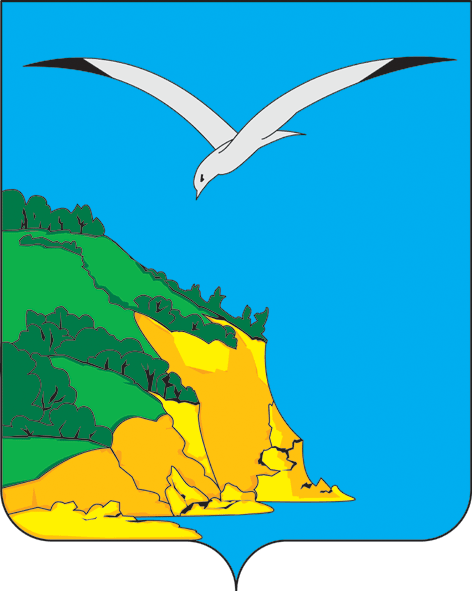 ТАТАРСТАН  РЕСПУБЛИКАСЫКАМА ТАМАГЫ  МУНИЦИПАЛЬ РАЙОНЫ  БАШКАРМА КОМИТЕТЫКалинин урамы, 31 йорт,                                 штп. Кама Тамагы, 422820тел.: (884377) 2-18-85, факс: 2-20-70,  e-mail: Kamuste.Ispolkom@tatar.ru, http://kamskoye-ustye.tatarstan.ru.тел.: (884377) 2-18-85, факс: 2-20-70,  e-mail: Kamuste.Ispolkom@tatar.ru, http://kamskoye-ustye.tatarstan.ru.тел.: (884377) 2-18-85, факс: 2-20-70,  e-mail: Kamuste.Ispolkom@tatar.ru, http://kamskoye-ustye.tatarstan.ru.Наименование программы Муниципальная программа «Энергосбережение и повышение энергетической эффективности в Камско-Устьинском муниципальном районе на 2022-2024 годы» (далее – Программа)Основание для разработки программы- Федеральный закон от 23.11.2009 № 261-ФЗ «Об энергосбережении и о повышении энергетической эффективности Российской Федерации»;- постановление Правительства РФ от 31.12.2009 №1221 «Об утверждении правил установления требований энергетической эффективности товаров, услуг, работ, размещения заказов для муниципальных нужд»;- постановление Правительства РФ от 11.02.2021 №161 «Об утверждении требований к региональным и муниципальным программам в области энергосбережения и повышения энергетической эффективности и о признании утратившими силу некоторых актов Правительства Российской Федерации и отдельных положений некоторых актов Правительства Российской Федерации»;- постановление Правительства РФ от 07.10.2019 г. №1289 «О требованиях к снижению государственными (муниципальными) учреждениями в сопоставимых условиях суммарного объема потребляемых ими дизельного и иного топлива, мазута, природного газа, тепловой энергии, электрической энергии, угля, а также объема потребляемой ими воды»;Государственный заказчик ПрограммыИсполнительный комитет  Камско-Устьинского муниципального района РТГосударственный заказчик-координаторИсполнительный комитет  Камско-Устьинского муниципального района РТОсновные разработчики ПрограммыИсполнительный комитет Камско-Устьинского муниципального районаСроки и этапы реализации Программы2022 -2024 годы. Цели и задачи программы  Обеспечение достижения целевых показателей Программы в области энергосбережения и повышение эффективности на территории муниципального района на 35% к 2024 году относительно к 2021 году.Повышение эффективности использования топливно-энергетических и других материальных ресурсов при неуклонном повышении качества жизни и сохранении природных систем.Довести уровень обеспеченности приборами учета потребления энергетических ресурсов объектов жилищного фонда и социальной сферы до 100%.Совершенствование финансово-экономической базы энергоресурсоэффективности в районе;Внедрение новых передовых наукоемких технологий и оборудования;Модернизация существующего оборудования и оптимизация параметров технологических процессов;Создание организационных и экономических условий, обеспечивающих эффективное использование ресурсов;Повышение эффективности управления производством;Повышение квалификации кадров и создание новых рабочих мест;Сохранение природных систем и обеспечение экологической безопасностиПеречень подпрограмм Организационные мероприятия, проведение энергоаудита, разработка и ведение топливно-энергетических балансов;Мероприятия по экономии тепла;Мероприятия по снижению потребления электроэнергии;Мероприятия по совершенствованию системы водоснабжения.Объемы и источники финансирования с разбивкой по годамМестный бюджет, средства предприятий и организаций района, кредитные ресурсы.Общий объем финансирования мероприятий по энергосбережению и повышению энергетической эффективности муниципального района:2022 год – 52,746 млн. руб.2023 год – 51,175 млн. руб.2024 год – 51,210 млн. руб.ВСЕГО по программе: 155,14 млн. руб. Объем финансирования Программы корректируется ежегодно после принятия бюджета муниципального района на очередной финансовый год и на плановый период.Ожидаемые конечные   результаты реализации программы  (индикаторы  оценки   результатов) с разбивкой  по  годам  и  показатели   бюджетной эффективности программыЭффективности энергопотребления в секторах экономики:совершенствование механизмов стимулирования энергосбережения и повышения энергетической эффективности потребителей всех уровней;укрепление потенциала энергосбережения путем снижения показателей потребления электрической энергии, тепловой энергии, природного газа, воды и сокращения потерь указанных энергоресурсов;сокращение расходов бюджетов на обеспечение энергетическими ресурсами муниципальных учреждений;пропаганда энерго- и ресурсосбережения среди населения и друг их групп потребителей;точности, достоверности и единства измерений и учета топливно-энергетических ресурсов в процессе производства, транспортировки, хранения и потребления.В области энергосбережения и повышения энергетической эффективности в бюджетном секторе:сокращение непроизводительных потерь и техническое перевооружение муниципальных бюджетных, казенных, автономных учреждений в целях сокращения расходов городского бюджета на оплату коммунальных услуг;стимулирование руководителей бюджетных, казенных, автономных учреждений к принятию действенных мер по энергосбережению коммунальных ресурсов;достижение доли объема отпуска коммунальных ресурсов бюджетным, казенным и автономным учреждениям, счета за которые выставлены по показаниям приборов учета до 100%;проведение обязательного энергетического обследования во всех муниципальных бюджетных учреждениях к 2023 году (100%).В области энергосбережения и повышения энергетической эффективности в жилищном фонде:  3.1.  По услугам электроснабжения:Увеличение доли объемов электрической энергии, потребляемой в жилых домах, расчеты за которую осуществляются с использованием приборов учета, в общем объеме электрической энергии, потребляемой в жилых домах до 100% к 2023 году.Увеличение доли объемов электрической энергии, потребляемой в многоквартирных домах, расчеты за которую осуществляются с использованием коллективных (общедомовых) приборов учета, в общем объеме электрической энергии, потребляемой в многоквартирных домах до 100% к 2023 году.Увеличение доли объемов электрической энергии, потребляемой в многоквартирных домах, расчеты за которую осуществляются с использованием индивидуальных и общих (для коммунальной квартиры) приборов учета, в общем объеме электрической энергии, потребляемой в многоквартирных домах до 100% к 2023 году.3.2.   По услугам холодного водоснабжения:Увеличение доли объемов холодного водоснабжения, потребляемой в жилых домах, расчеты за которую осуществляются с использованием приборов учета, в общем объеме холодного водоснабжения, потребляемой в жилых домах с до 100%.Увеличение доли объемов холодного водоснабжения, потребляемой в многоквартирных домах, расчеты за которую осуществляются с использованием коллективных (общедомовых) приборов учета, в общем объеме холодного водоснабжения, потребляемой в многоквартирных домах до 100%.Увеличение доли объемов холодного водоснабжения, потребляемой в многоквартирных домах, расчеты за которое осуществляются с использованием индивидуальных и общих (для коммунальной квартиры) приборов учета, в общем объеме холодного водоснабжения, потребляемой в многоквартирных домах до 100%.3.3. По вопросам энергетического обследования:Увеличение доли многоквартирных домов, в отношении которых проведено энергетическое обследование до 100%.4.В области энергосбережения и повышения энергетической эффективности в системах коммунальной инфраструктуры:Снижение фактического объема потерь электрической энергии при ее передаче с 6438 кВтч в 2020 году до 2908 кВтч к 2024 году;Снижение фактического объема потерь воды при ее передаче с 13,7 % в 2021 году до 9,1% к 2024 году;Снижение объемов электрической энергии, используемой при передаче (транспортировке) воды на 30%.Общее годовое водопотребление (тыс. куб. метров)Общее годовое водопотребление (тыс. куб. метров)Общее годовое водопотребление (тыс. куб. метров)Суммарные годовые затраты тыс. рублейСуммарные годовые затраты тыс. рублейСуммарные годовые затраты тыс. рублей2019202020212019202020211. Жилищно-коммунальный сектор318,40343,30364,988361,898956,809607,782. Организации бюджетной сферы26,4024,9023,33693,77649,64614,503. Промышленные предприятия0000004. Стройиндустрия0000005. Сельское хозяйство, Зверосовхозы0000006. Транспорт0000007. Энергетика000000Прочие потребители000000Дата изменения тарифаТариф (рублей/куб.м)на 1 полугодиеТариф (рублей/куб.м)на 2 полугодиеРост, %202135,3635,940,84202235,94              36,081,03Объекты бюджетной сферыОбщее количество подведомственных зданий, шт.Количество зданий, имеющих энергетические паспорта, шт.Количество зданий, прошедших энергетическое обследование, шт.Управление здравоохранения3300Управление образования2200Управление культуры6500ИТОГО12000Вид управления многоквартирными домамиОбщее кол-во подведомственных зданий, шт.Количество зданий, имеющих энергетические паспорта, шт.Количество зданий, прошедших энергетическое обследование, шт.Муниципальное8700Другое000ИТОГО8700Объекты бюджетной сферыОбщее количество подведомственных зданий, шт.Оснащено электросчетчиками, шт.Управление здравоохранения                  3333Управление образования2222Управление культуры6565ИТОГО120120Объекты бюджетной сферыОбщее количество подведомственных зданий, шт.Оснащено теплосчетчиками, шт.Управление здравоохранения00Управление образования00Управление культуры00ИТОГО00Объекты бюджетной сферыОбщее количество подведомственных зданий, шт.Оснащено газовыми счетчиками, шт.Управление здравоохранения3333Управление образования2222Управление культуры6565ИТОГО120120Объекты бюджетной сферыОбщее количество подведомственных зданий, шт.Оснащено водоосчетчиками, шт.Управление здравоохранения3333Управление образования2222Управление культуры6565ИТОГО120120ЭлектросчетчикиЭлектросчетчикиТеплосчетчикиТеплосчетчикиВодосчетчикиВодосчетчикиГазовые счетчикиГазовые счетчикиКоличество потребителейпо лицевым счетамОснащеноКоличество потребителейОснащеноКоличество потребителей по лицевым счетамОснащеноКоличество потребителей по лицевым счетамОснащено87098709003606295685097893№ п/пТопливоКалорийный эквивалент,тонн у.т.1Газ (на )1.1542Нефть сырая (на 1 тонну)1,433Уголь (на 1 тонну)0,7684Нефтепродукты (на 1 тонну)1,4515Дрова (на 1 пл. куб. метр)0,2666Электроэнергия (на 1 тыс.кВтч)0.34457Теплоэнергия (на 1 Гкал)0.1486Наименование энергетического ресурсаНаименование энергетического ресурсаНаименование энергетического ресурсаНаименование энергетического ресурсаНаименование энергетического ресурсаГазУгольЭлетро-энергияТепловая энергияВсеготыс.т.у.ттыс. т.у.ттыс. т.у.ттыс. т.у.ттыс. т.у.т1345671. Остаток энергоресурсов на начало года000002. Добыча (производство) энергоресурсов на территории муниципального образования0,000,000,000,000,003. Вывоз энергоресурсов за переделы муниципального образования0,000,000,000,000,004. Ввоз энергоресурсов в муниципальное образование34.390.005.290.0039.685. Остаток энергоресурсов на конец года0,000,000,000,000,006.Производство энергоресурсов, всего,0,000,000,000,000,00а) в том числе электростанциями всего,0,000,000,000,000,00из них:-АЭС0,000,000,000,00-ТЭЦ0,000,000,000,000,00б) в том числе котельными всего0,000,000,000,000,00из них:- промышленными 0,000,000,000,000,00-муниципальными7. Расход энергоресурсов на собственные нужды электростанций и котельных0,000,000,000,000,008. Полезный отпуск энергоресурсов (п.6-п.7)34.390.005.290.0039.689. Потребление энергоресурсов, всего:34.390.005.290.0039.68в том числе:а) промышленностью;0,000,000,000,000,00б) строительной отраслью;0,000,000,000,000,00в) сельским хозяйством;0,000,000,000,000,00г) транспортом;0.000.000.000.000.00д) населением;31.410.003.870.0035.28е) сферой услуг и ЖКХ;2.980.001.420.004.40ж) прочими0.000.000.000.000.00НаименованиеЕд. измеренияФактическое исполнениеФактическое исполнениеПлан на 2022 годпрогнозпрогнозпрогнозпрогнозНаименованиеЕд. измерения2020 год2021 годПлан на 2022 год2023 год2024 год2025 год2026 годМуниципальный продуктмлрд.руб.4.0684.4225.0915.6226.2557,438,618Потребление топливно- энергетических ресурсов  в районетыс.т.у.т.40.13139.68441.37242.48243.59746.97952,988в том числе:электрической энергиитыс. кВтч15775.44615359.12515888.86016098.38216284.62416728.13017774.560тепловой энергиитыс. Гкал1.6506000000холодной водытыс. куб.м.215260216216260260260Энергоемкость муниципального продуктаКг у.т./ тыс. руб.9.86508.97428.12657.55646.96996.31976,1499	Организационные мероприятия, проведение энергоаудита, разработка и ведение топливно-энергетических балансов	Организационные мероприятия, проведение энергоаудита, разработка и ведение топливно-энергетических балансов	Организационные мероприятия, проведение энергоаудита, разработка и ведение топливно-энергетических балансов	Организационные мероприятия, проведение энергоаудита, разработка и ведение топливно-энергетических балансов	Организационные мероприятия, проведение энергоаудита, разработка и ведение топливно-энергетических балансов	Организационные мероприятия, проведение энергоаудита, разработка и ведение топливно-энергетических балансов	Организационные мероприятия, проведение энергоаудита, разработка и ведение топливно-энергетических балансов	Организационные мероприятия, проведение энергоаудита, разработка и ведение топливно-энергетических балансов	Организационные мероприятия, проведение энергоаудита, разработка и ведение топливно-энергетических балансов	Организационные мероприятия, проведение энергоаудита, разработка и ведение топливно-энергетических балансов№ п/пНаименование мероприятияЗаказчикИсполнительСрок выполненияОбъем финансированияОбъем финансирования (млн. руб.)Объем финансирования (млн. руб.)Объем финансирования (млн. руб.)Объем финансирования (млн. руб.)№ п/пНаименование мероприятияЗаказчикИсполнительСрок выполненияОбъем финансирования20212022202320241Организационные мероприятияОрганизационные мероприятияОрганизационные мероприятияОрганизационные мероприятияОрганизационные мероприятияОрганизационные мероприятияОрганизационные мероприятияОрганизационные мероприятияОрганизационные мероприятия1.2Создание информационного центра с материалами по энергосбережениюИсполнительный комитет Камско-Устьинского муниципального районаПо договору2022 г. -2024 г10.20.2140.2290.2451.3Включение в программы повышения квалификации и обучение муниципальных служащих и работников учреждений бюджетной сферы разделов по эффективному использованию энергетических и коммунальных ресурсовИсполнительный комитет Камско-Устьинского муниципального районаОрганизации Камско-Устьинского муниципального района2022 г. -2024 г10.20.2140.2290.2451.4Принятие муниципальных нормативных правовых актов в сфере энергосбереженияИсполнительный комитет Камско-Устьинского муниципального района2022 г. -2024 г10.20.2140.2290.2452Проведение энергоаудита,  ведение энергетических паспортовПроведение энергоаудита,  ведение энергетических паспортовПроведение энергоаудита,  ведение энергетических паспортовПроведение энергоаудита,  ведение энергетических паспортовПроведение энергоаудита,  ведение энергетических паспортовПроведение энергоаудита,  ведение энергетических паспортовПроведение энергоаудита,  ведение энергетических паспортовПроведение энергоаудита,  ведение энергетических паспортовПроведение энергоаудита,  ведение энергетических паспортов2.1Утверждение нормативов потерь, расходов и запасов, образующихся при выработке и передаче тепловой и электрической энергииИсполнительный комитет Камско-Устьинского муниципального районаОрганизации  Камско-Устьинского муниципального района2022 г. -2024 г511.071.1451.2252.2Разработка и внедрение энергетических паспортов организаций коммунального комплексаИсполнительный комитет Камско-Устьинского муниципального районаОрганизации  Камско-Устьинского муниципального района2022 г. -2024 г511.071.1451.2252.3Проведение энергетических обследований (энергоаудита) организаций коммунального комплексаИсполнительный комитет Камско-Устьинского муниципального районаОрганизации  Камско-Устьинского муниципального района2022 г. -2024 г511.071.1451.2253Разработка и ведение топливно-энергетических балансовРазработка и ведение топливно-энергетических балансовРазработка и ведение топливно-энергетических балансовРазработка и ведение топливно-энергетических балансовРазработка и ведение топливно-энергетических балансовРазработка и ведение топливно-энергетических балансовРазработка и ведение топливно-энергетических балансовРазработка и ведение топливно-энергетических балансовРазработка и ведение топливно-энергетических балансов3.1Ведение топливно-энергетических балансов организаций коммунального комплексаИсполнительный комитет Камско-Устьинского муниципального районаОрганизации Камско-Устьинского муниципального района2022 г. -2024 г№ п/пНаименование мероприятияЗаказчикИсполнительСрок выполненияИсточник финансированияОбъем финансирования (млн. руб.)Объем финансирования (млн. руб.)Объем финансирования (млн. руб.)Объем финансирования (млн. руб.)Ожидаемый результатЭкономический эффект (млн.руб)Срок окупаемости, год№ п/пНаименование мероприятияЗаказчикИсполнительСрок выполненияИсточник финансирования2021202220232024Ожидаемый результатЭкономический эффект (млн.руб)Срок окупаемости, год1Утепление зданийИсполнительный комитет Камско-Устьинского муниципального районаБюджетныеорганизации2022 г. -2024 гбюдж. собств.1,01,010,010,0Экономия топлива до 10%,0,061,245 2Улучшение теплового и воздушного режимов чердачных помещений и технических подполий (подвалов)Исполнительный комитет Камско-Устьинского муниципального районаПо договору2022 г. -2024 гбюдж. собств.0,5260,5630,6020,644Годовая экономия до 5%1,09513Утепление многоквартирных жилых домовИсполнительный комитет Камско-Устьинского муниципального районаУправляющие компании и ТСЖ.2022 г. -2024 гсредства населения3,23,23,23,2Экономия газа до 10%,0,062,2№ п/пНаименование мероприятияЗаказчикИсполнительИсточник финансированияСрок выполненияОбъем финансирования (млн. руб.)Объем финансирования (млн. руб.)Объем финансирования (млн. руб.)Объем финансирования (млн. руб.)Ожидаемый результат, %Годовой эффект (млн.руб)Срок окупаемости, год№ п/пНаименование мероприятияЗаказчикИсполнительИсточник финансированияСрок выполнения2021202220232024Ожидаемый результат, %Годовой эффект (млн.руб)Срок окупаемости, год1Применение частотно - регулируемых преобразователей (ЧРП) и станций управления  насосными агрегатами систем водоснабженияИсполнительный комитет Камско-Устьинского муниципального районаПо договорубюдж., собств.2022 г. -2024 г0.15---Не менее 30% электроэнергии для силового оборудования с электродвигателями0.135От 0,2 до 22Замена электродвигателей насосов водоснабжения, циркуляционных, канализационных и пр. на электродвигатели с  меньшим электропотреблением, с целью повышения эффективности использования электродвигателейИсполнительный комитет Камско-Устьинского муниципального районаПо договорубюдж., собств.2022 г. -2024 г0.006---До 5% электроэнергии от общего потребления0.02250.53Модернизация наружного освещения (пешеходные дорожки, проезжая часть, зоны въезда и входа на объекты) с применением светильников с  электронными пускорегулирующими автоматами, с  использованием реле времени, позволяющим задать Программу полностью автономной работы с автоматическим изменением суточных циклов освещения  Исполнительный комитет Камско-Устьинского муниципального районаПо договорубюдж., собств.2022 г. -2024 г0,5---Экономия электроэнергии в 1,5 - 2,0 раза от потребления электроэнергии на наружное освещение4.59До 3-х лет4Модернизация внутреннего освещения с заменой ламп накаливания на компактные люминесцентные лампы с применением устройств управления и регулирования освещением (в жилых помещениях, коридорах, лифтовых площадках и др.)Исполнительный комитет Камско-Устьинского муниципального районаПо договорубюдж., собств.2022 г. -2024 г0,80,80,50,5Экономия электроэнергии в 2,0 - 2,5 раза от потребления электроэнергии на внутреннее освещение4.591№ п/пНаименование мероприятияЗаказчикИсполнительИсточник финансированияСрок выполненияОбъем финансирования (млн. руб.)Объем финансирования (млн. руб.)Объем финансирования (млн. руб.)Объем финансирования (млн. руб.)Ожидаемый результат, %Годовой эффект (млн.руб)Срок окупаемости, год№ п/пНаименование мероприятияЗаказчикИсполнительИсточник финансированияСрок выполнения2021202220232024Ожидаемый результат, %Годовой эффект (млн.руб)Срок окупаемости, год1Модернизация  запорно-регулирующей и сантехнической арматуры на объектах конечного потребления Исполнительный комитет Камско-Устьинского муниципального районаПо договорусобств.2022 г. -2024 г0.4---6 - 8% от общего водопотребления0.499До 3-х лет2Модернизация систем холодного и   канализационных стоков с применением ЧРП Исполнительный комитет Камско-Устьинского муниципального районаПо договорусобств.2022 г. -2024 г0,3-0,30,3Экономия воды до 10 - 12% 0.8320,4 - 1,53Определение и  устранение мест утечки  холодной воды с помощью течетрассопоисковых приборов  Исполнительный комитет Камско-Устьинского муниципального районаПо договорубюдж., собств.2022 г. -2024 г0.050.050.050.05Экономия воды 3 - 5% от общего потребления 0.249В зависимости от объекта4Автоматизация контроля и управления водоснабжением   Исполнительный комитет Камско-Устьинского муниципального районаПо договорубюдж., собств.2022 г. -2024 г0.45---Снижение эксплуатационных расходов0.832В зависимости от объекта5Реконструкция наружных сетей водопровода Исполнительный комитет Камско-Устьинского муниципального районаПо договорубюдж., собств2022 г. -2024 г1,50,5--Повышение безопасности режимов и эксплуатационной надежности 1.2556Установка контрольно-измерительных приборовИсполнительный комитет Камско-Устьинского муниципального районаПо договорубюдж., собств2022 г. -2024 г0.05---Контроль за расходом энергоресурса0.4650.5